Intelligente Verkeers Regel Installatie(iVRI) – Fase 1Deliverable G1: IRS RIS-FIInterface Requirements Specification RIS-FI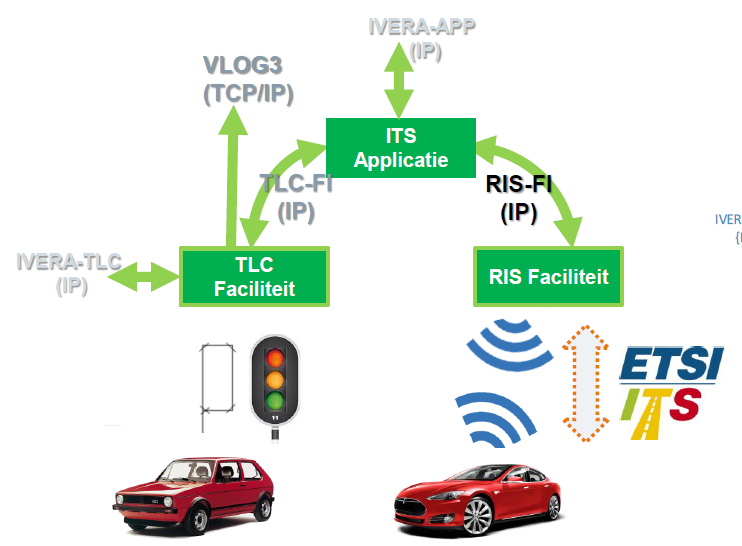 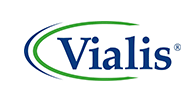 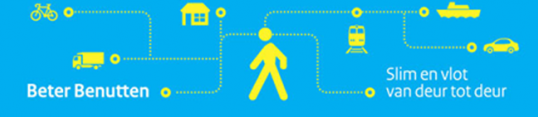 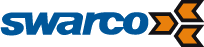 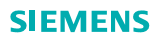 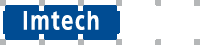 Datum: 27 januari 2016Versie: 1.2VoorwoordIn juni 2015 is opdracht verstrekt door het Ministerie van Infrastructuur en Milieu via het Beter Benutten Vervolg (BBV) programma aan vier VRA leveranciers om te komen tot een gezamenlijke definitie van VRA standaarden ten behoeve van connected en coöperatieve functionaliteit. Dit document vormt Deliverable G1 van de afgesproken leverdelen in de opdrachtverstrekking, omschreven als “Interface Requirements Specificatie van de RIS Facilities Interface”.Deze deliverable beschrijft de requirements van de interface de RIS Facilities, als zijnde een onderdeel van de iVRI.Dit document is tot stand gekomen door samenwerking van de vier leveranciers in de werkgroep bestaande uit: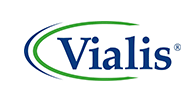 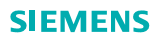 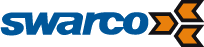 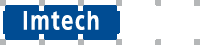 NB. De rest van dit document is geschreven in het Engels om internationale uitwisseling te ondersteunen. This rest of this deliverable has been written in English to facilitate international exchange.Document control sheetDocument versions:Approval: Publication level: PublicVersion filename: Del. G1 - IRS RIS-FI v1.2.docxContent1	Voorwoord	22	Introduction	52.1	System overview	52.2	Document overview	52.2.1	Purpose	52.2.2	Document structure	52.3	Advise for the reader	53	References	63.1	Normative	63.2	Informative	64	Acronyms, abbreviations and concepts	75	Requirements	95.1	Introduction	95.1.1	Requirement notation format	95.2	General requirements	105.3	Protocol	105.4	Security	115.5	ITS Application Registration	125.6	Information support	155.6.1	LDM Data Dictionary	165.6.2	LDM-DT’s	175.6.3	Data Provider	215.6.4	Data Consumer	225.6.5	LDM Maintenance	255.6.6	Storage	255.6.7	ITS G5 messages	255.6.8	Topology	265.7	Station Services	275.8	Quality attributes	275.8.1	Multiple applications - scalability	275.8.2	Availability	295.8.3	Evolution	29APPENDIX 1: Requirements overview	30IntroductionThis IRS describes the requirements of the RIS Facilities Interface (RIS-FI) of the iTLC.In this chapter, a brief system overview will be given. See [Ref 3] for a detailed architecture description.System overview The iTLC architecture defines several interfaces of the iTLC. In Figure 1 the position of the RIS-FI is shown within this architecture; not involved interfaces and functional elements are faded. ITS Applications can use the RIS-FI to obtain information from the RIS Facilities such as LDM Data Objects, as well as to provide update-requests of LDM Data Objects. The functional description of the information and services offered by the RIS Facilities through the RIS-FI is described in the iTLC Architecture [Ref 3].Figure 1 RIS-FI in System overviewDocument overviewPurposeThis document provides specifications of the requirements of the RIS-FI.Document structureChapter 3 contains references to normative and informative documentsChapter 4 explains acronyms and used definitions and concepts.Chapter 5 contains formal requirements resulting from the use case and functional specification discussions and architecture.Advise for the readerIt is important to read and understand these documents before continuing this document:ETSI EN 302895, V1.1.1CEN ISO/TS 18750:2015It is advised that the reader understands the iTLC Architecture as described in [Ref 3], Beter Benutten Vervolg, project iVRI, Deliverable F, iTLC Architecture, v1.2.ReferencesNormativeID		ReferenceETSI EN 302895, V1.1.1CEN ISO/TS 18750:2015Beter Benutten Vervolg, project iVRI, Deliverable F, iTLC Architecture, v1.2LDM Data Dictionary v1.1.xlsxBeter Benutten Vervolg, project iVRI, Deliverable E, Uitwerking use-casesSAE-J2735, Dedicated Short Range Communications (DSRC) Message Set Dictionary, SAE International - 2015-09ISO/TS 19321:2015ETSI EN 302 637-2 V1.3.2 (2014-11) ETSI EN 302 637-3 V1.2.2 (2014-11)InformativeID		ReferenceETSI EN 302 665, V1.1.1ETSI TS 102 894-2, V1.2.1Acronyms, abbreviations and conceptsAcronyms and abbreviations ConceptsRequirementsIntroductionThis chapter contains requirements of the RIS Facilities Interface (RIS-FI). 
The position of the RIS-FI in the iTLC-architecture is described in [Ref 3] and depicted in Figure 1.The RIS-FI exposes the functionality of the RIS Facilities, which can be summarized as follows:The RIS Facilities are used by ITS Applications. ITS Applications need to register themselves with the RIS Facilities before any further usage of the facilities is allowed. After successful registration, an ITS Application may access the RIS’s information model (LDM) to access LDM data objects, according to the applying permissions as assigned during registration. To achieve this functionality, the RIS-FI exposes the following services:ITS Application RegistrationInformation support (LDM)Station ServicesThe IRS as described in this document is aligned with ETSI EN 302895, V1.1.1 and CEN ISO/TS 18750:2015 as much as possible.Requirement notation formatThe following format is used to define a requirement: Req-ID: unique identification of the requirement according to the following format: ’IRS-x-y-zzz”, where x is an identifier for the interface, y is a textual tag and zzz is a number of the requirement.Title: a short description of the requirementDescription: formal and detailed description of the requirement. Source: reference to a source document used as input for the requirement. Comment: optional clarification of the requirement. General requirementsThe following requirements are applicable to the RIS-FI in general.ProtocolBelow some high level requirements regarding the interface-protocol are described. SecurityBefore ITS Applications can use the RIS-FI, authentication has taken place (2-way). After an ITS-Application is authenticated, the application needs to register itself with the RIS-FI (see section 0). During registration, applicable permissions are assigned to the application. After registration, authorization takes places based on these assigned permissions.ITS Application RegistrationAs described in [Ref 3], registration of ITS Applications involves the following:registration of the ITS Application (including authentication and authorization) at the RIS-FInotification of ITS Application of updated/revoked roles or permissions (“Permission Changed”-event)deregistration of ITS Applications Below, the requirements to support the registration of ITS-Applications are described:Information supportInformation provided by RIS-FI should be easily usable by ITS Application to achieve simple application logic; e.g. mapping several geographical positions (WGS84-coordinates) onto a topology-element shall be implemented by the RIS Facilities and is not considered a function implemented by every ITS Application.To provide for this, the LDM is defined in [Ref 3]. ITS Applications can query, add, update and delete information as LDM-DO’s by using the RIS-FI.Also, transmission of C-ITS messages is triggered by providing the RIS Facilities with message-data as LDM-DO’s. The same applies for updating or termination of C-ITS messages.Received C-ITS messages are used by the LDM to update corresponding LDM-DO’s.The following topics are described:section 0: describe LDM Data dictionary and available LDM-DO’ssection 0: contains requirements for Data Providers section 5.6.4: contains requirements for Data Consumerssection 0: contains requirements for maintenance of the LDMsection 5.6.6: describes storage requirementssection 5.6.7: describes requirements related to ITS G5 messagessection 5.6.8: topology requirementsLDM Data DictionaryThe LDM Data Dictionary defines the LDM-Data Types (LDM-DT) as easy useable parts of information, available to ITS Applications. The Dictionary describes for each LDM-DT the mandatory properties (object properties needed for implementation of ITS use cases) as well as optional properties (additional properties possible used by other ITS Applications).The LDM itself contains instances of LDM-DT’s, named LDM-DataObjects (LDM-DO’s). These LDM-DO’s can be queried and updated by ITS-Applications by using the RIS-FI.Each LDM-DO is identifiable by the LDM-DO Identifier (LDM-DOID).LDM-DT’sAs described above, the LDM-DT’s are described in the LDM-DD. This is the authoritative source of the definition of the objects. The section below provides the required types of objects from a functional level while the LDM-DD describes the details. Data ProviderThe requirements in this section apply to ITS Applications with Data Provider-permissions only, to enable them to add, update and delete LDM objects (TLC-Adapter and Topology Provider are regarded as a special Data Provider-instances).Data ConsumerData Consumers can retrieve a set of LDM-DO’s from the LDM by:QueryingSubscribe and unsubscribe for updates of LDM-DO’s; when subscribed, notifications will be received by the Data Consumer.LDM MaintenanceStorageITS G5 messages
This section describes the relationships between LDM-DO’s and ITS G5-messages as can be transmitted or received by using e.g. IEEE 802.11p.TopologyStation ServicesThe RIS contains additional services, some of which are accessible by using the RIS-FI.Quality attributesSeveral quality attributes have been identified in [Ref 3]. This section provides the attributes which have an impact on the RIS-FI. Multiple applications - scalabilityLatencies / PerformanceAvailabilityEvolutionAPPENDIX 1: Requirements overviewAs a reference, below all requirements are listed.Inge FløanHans LooijenPeter SmitJeroen HiddinkVersionDateAuthorComment1.014-12-2015WG3Initial draft1.120-01-2016WG3Final draft1.227-01-2016WG3Final draftWhoDateVersionPrepared Reviewed ApprovedCAMCooperative Awareness Message; ETSI defined service and message used for ITS-Station presence, location and statusCENEuropean Committee for StandardizationC-ITSCooperative ITS functionality for exchange of data between in-vehicle and or road side devices making use of either cellular or short range wireless communicationCVNContactgroep Verkeersregeltechnici NederlandDENMDecentralized Environmental Notification Message; ETSI defined service and message used to defined and location notable events (e.g. Road works, accidents, stranded vehicles, congestion)ETSIEuropean Telecommunications Standards InstituteIDDInterface Design DescriptionIRSInterface Requirements SpecificationISOInternational Organization for StandardizationiTLCIntelligent TLC performing traffic light controller functions and allowing for ITS applicationsITSIntelligent Transport SystemsITS StationFunctional entity specified by the ITS station reference architecture (see ETSI EN 302 665, V1.1.1)IVERAManagement protocol for traffic light controllers in the NetherlandsIVIIn Vehicle Information (see ISO/TS 19321:2015)LDMLocal Dynamic Map; Concept of data store containing a reflection of physical infrastructure and current on-street traffic and environment. LDM typically stores LDM-DO’s.LDM-DOLDM-DataObject; object is one of described LDM-DT's. A specific ‘Car’ crossing an intersection is an example of a LDM-DO.LDM-DTLDM-DataType; various types exists, for example ‘ITS-Station’, ‘Event’ and ‘DrivingLane’.LDM-DDLDM-Data Dictionary; contains all possible LDM-DT’s for a specified LDM-DD version.LDM-DOIDLDM-DO Identifier; uniquely references a LDM-DO within a LDMMAPMessage to convey the current road topology to road-users, often used in conjunction with SPATRISSee R-ITS-SRIS-FIR-ITS-S Facilities InterfaceR-ITS-SRoadside ITS Station, responsible for a geographic area.SPATSignal Phase And Timing message; used to convey the current status of one or more signalized intersectionsTLCTraffic Light Controller; controls the signal of one or more intersectionsTraffic Control ApplicationApplication which implements a traffic control algorithm and is  able to request signal group statesCVN-C ApplicationA traffic control application which implements control through the CVN-C interfaceITS Control ApplicationA Traffic Control Application which uses TLC- and/or RIS-interfacesITS ApplicationAn application which supports one or more ITS use-cases. Range of possible ITS Applications include an ITS Control ApplicationRIS FacilitiesComponent providing RIS Facilities to users (internal and/or external). Includes amongst others: Access to information stored in the LDMServices to trigger C-ITS messagesReq-IDIRS-x-y-zzzTitleDescriptionSourceCommentReq-IDIRSIDD_RISFI_GEN_001TitleTime referencingDescriptionTime-references used at RIS-FI shall be UTC-based. Notation of time-references shall be according to ISO8601Source[Ref 3]CommentReq-IDIRSIDD_RISFI_GEN_002TitleGeo referencingDescriptionReferences to geographical locations are described as a coordinate according to WGS84.Source[Ref 3]CommentReq-IDIRSIDD_RISFI_PROT_001TitleIP-basedDescriptionThe interface between the RIS and the ITS-Applications shall be IP-based.Source[Ref 3]CommentReq-IDIRSIDD_RISFI_PROT_002TitleRequest-replyDescriptionFor each request sent by an ITS Application the RIS Facilities shall send a reply.Source[Ref 3]CommentReq-IDIRSIDD_RISFI_PROT_003TitlePublish-SubscribeDescriptionITS Applications can register subscriptions with the RIS-Facilities. Notifications shall be sent by the Facilities according to the subscription-properties (e.g. filter, periodicity).Source[Ref 3]CommentReq-IDIRSIDD_RISFI_PROT_004TitleConcurrencyDescriptionRequests are handled asynchronously (non-blocking).Source[Ref 3]CommentReq-IDIRSIDD_RISFI_SEC_001TitlePermissions checkingDescriptionEach request sent by an ITS Application shall be validated by the RIS Facilities according to the applying permission of the specific ITS Application instance.If the permissions do not permit the execution of the request, a failure notification shall be sent to the calling ITS-Application.Source[Ref 3]CommentReq-IDIRSIDD_RISFI_REG_001TitleRegistration of ITS Applications (authorization)DescriptionAn ITS Application needs to register itself before it can use the RIS-FI any further.SourceBeter Benutten Vervolg, project iVRI, Deliverable F, iTLC ArchitectureCommentWith the registration request, the ITS Application provides at least the following information:Application IdentifierRequested Role (see IRSIDD_RISFI_REG_007)Requested maximum priority-levelThe request is processed by the RIS Facilities by using the Security Entity which will authorize the ITS Application (assign permissions).The result of the request (rejected with reason or accepted with applicable permissions) is replied to requesting ITS Application. If registration is accepted, the ITS Application is informed about the applicable permissions and priority-level. The ITS Application may decide to deregister if it concludes the returned priority level it too low or applicable permissions not sufficient.Used priority levels per ITS Application need to be agreed upon between suppliers of ITS Applications.A successful registration will start the alive-checking feature.Req-IDIRSIDD_RISFI_REG_002TitleITS Application identification DescriptionEvery ITS Application instance registered at RIS-FI shall be uniquely identifiable.SourceCommentReq-IDIRSIDD_RISFI_REG_003TitleAlive Checking DescriptionBoth RIS-FI as well as registered ITS Applications shall be able to detect broken communication paths or not responding applications/interface.Source[Ref 3]CommentDetection-properties (e.g. heartbeat-frequency or time-out values) need to be agreed upon between the ITS-Application and the RIS-FI during Application-registration.Req-IDIRSIDD_RISFI_REG_004TitleDeregistration by Facilities DescriptionIf the RIS Facilities detects a not responding ITS Application or a broken communication path, the following actions are taken: ITS Application is deregisteredSubscriptions are removedSession is terminatedEntry added to system logSource[Ref 3]CommentThe ITS Application is responsible for re-establishing the connection after a keep-alive timeout. The RIS-FI will not make any attempts to restore the connection. Req-IDIRSIDD_RISFI_REG_005TitlePermissions Changed NotificationDescriptionA notification of changed permission shall be sent by the RIS-FI to the applicable ITS Application when applying permissions of this ITS Application have been changed.Source[Ref 3]CommentA ‘Permission Changed Notification’ can be send because of the following reasons:Maximum set of permissions changed (e.g. actual permissions of an already registered ITS Application may be revoked by e.g. the Management Entity)Actual applicable set of permissions has changed; used to implement exclusive permissions (only 1 of n ITS Applications is permitted).The notification also contains the reason for change.Req-IDIRSIDD_RISFI_REG_006TitleDeregistration RequestDescriptionAn ITS Application can deregister itself if it will not use the RIS Facilities any further.Because of the deregistration, the RIS Facilities will:remove subscriptions of this ITS Applicationterminate the session add entry to system logSource[Ref 3]CommentDeregistration is useful to free resources at the RIS-FI. Can also be used prior to updating an ITS Application.Req-IDIRSIDD_RISFI_REG_007TitleAvailable ITS Application groupsDescriptionThe following groups (roles) shall be available for ITS Applications to use during registration:Data Consumer Data ProviderTopology Provider TLC-AdapterAn ITS Application can have multiple roles at the same time (e.g. act as a Data Consumer and Data Provider).For each of the available groups the applicable permissions are described in [Ref 4], “LDM Data Dictionary v1.1.xlsx”.SourceCommentAbove list may be expanded with other groups; these are elaborated in the LDM Data Dictionary v1.1.xlsx.Req-IDIRSIDD_RISFI_REG_008TitleAvailable prioritiesDescriptionDuring registration, an ITS Application requests a maximum applicable priority level used for subsequent requests. Per subsequent request a priority level can then be given, which must be lower than or equal with the maximum allowed priority level as assigned by the RIS Facilities. This priority level indicates the priority of processing the request from this ITS Application instance by the RIS Facilities. The maximum allowed priority level is returned as part of the response of a registration request of an ITS ApplicationITS Applications can request the same maximum priority level. 
The actual priority level is determined by the RIS Facilities, based on available processing-resources. This could mean multiple ITS Applications are assigned to the same maximum priority level.The priority level is defined as : 0 (lowest priority) … 255 (highest priority)SourceETSI EN 302895, V1.1.1, CEN ISO/TS 18750:2015CommentThe registration response indicates the actual assigned priority level.Req-IDIRSIDD_RISFI_LDM_DD_001TitleLDM Data DictionaryDescriptionThe LDM shall at least support the LDM-DT’s as described in [Ref 4], LDM Data Dictionary v1.1.xlsxSourceBeter Benutten Vervolg, project iVRI, Deliverable F, iTLC ArchitectureCommentNeeded LDM-DTs support the implementation of ITS use cases, [Ref 5].Req-IDIRSIDD_RISFI_LDM_DD_002TitleLDM Data Dictionary VersionDescriptionThe LDM-DD shall have a version which can be queried by the ITS Applications.SourceCEN ISO/TS 18750:2015CommentReq-IDIRSIDD_RISFI_LDM_DD_003TitleIdentification of LDM-DO’sDescriptionAt RIS-FI, each referenced LDM-DO shall be uniquely (within LDM-scope) identifiable by using a LDM-DOID.SourceCEN ISO/TS 18750:2015 (“LDM Data Record ID”), ETSI EN 302895, V1.1.1 (“Data Object Identifier”)CommentStandards define this ID as Integer-value.Req-IDIRSIDD_RISFI_LDM_DD_004TitleLDM-DT optional attributesDescriptionFor each LDM-DT and for each of its attributes it shall be identified if it is mandatory or optional.SourceBeter Benutten Vervolg, project iVRI, Deliverable F, iTLC ArchitectureCommentReq-IDIRSIDD_RISFI_LDM_DD_005TitleLDM-DO Access RightsDescriptionFor each LDM-DT access rights shall be defined. The following access rights shall be assigned to objects and attributes of objects: •	Add : add an instance of this object type with attributes•	Update : Update this object’s attributes•	Read : Read the content of this object•	Delete : Delete this objectThe access rights are defined per ITS Application type.SourceBeter Benutten Vervolg, project iVRI, Deliverable F, iTLC ArchitectureCommentReq-IDIRSIDD_RISFI_LDM_DT_001TitleSupported LDM-DT’sDescriptionThe following LDM-DT’s shall be supported:ITS-StationEventSignalgroupStatePrioritizationStateIn-Vehicle InformationiTLC-ControllerStateDetectionAreareferenceTrackDrivingLaneSource[Ref 3], [Ref 5]CommentReq-IDIRSIDD_RISFI_LDM_DT_002TitleITS-StationDescriptionThe ITS-Station type shall contain the following attributes:StationIDReferenceTrack(s)TypeHeadingSpeedDriveDirectionVehicleLengthVehicleWidthLongitudinalAccelerationCurvatureCurvatureCalculationModeYawRateFurther, depending on the vehicleRole, the following information is mandatory:PublicTransportContainer (vehicleRole = 1)SpecialTransportContainer (vehicleRole = 2)DangerousGoodsContainer (vehicleRole = 3)RoadWorksContainer (vehicleRole = 4)SpecialVehicleContainer (vehicleRole = 5)EmergencyContainer (vehicleRole = 6)SafetyCarContainer (vehicleRole = 7)See ETSI EN 302 637-2 V1.3.2 (2014-11) for details.Source[Ref 3], [Ref 5]CommentReq-IDIRSIDD_RISFI_LDM_DT_003TitleEventDescriptionThe Event type shall at least contain all mandatory properties as defined in ETSI EN 302 637-3 V1.2.2 (2014-11).Source[Ref 3], [Ref 5]CommentReq-IDIRSIDD_RISFI_LDM_DT_004TitleSignalgroupStateDescriptionThe SignalgroupState type shall at least contain the following properties :Metadata:	signalgroupID	descriptive name	referencetracks	laneSetIdactual_state:	actual phase statefuture_states:	phase stateSource[Ref 3], [Ref 5]CommentReq-IDIRSIDD_RISFI_LDM_DT_005TitlePrioritizationStateDescriptionThe PrioritizationState type shall at least contain the following properties :StationIDsignalgroupIDprioritizationStateSource[Ref 3], [Ref 5]CommentReq-IDIRSIDD_RISFI_LDM_DT_006TitleIn-Vehicle InformationDescriptionThe In-Vehicle Information  type shall at least contain all mandatory properties as defined in ISO/TS 19321:2015.Source[Ref 3], [Ref 5]CommentReq-IDIRSIDD_RISFI_LDM_DT_007TitleTLC-ControllerStateDescriptionThe TLC-ControllerState type shall at least contain the following properties :ControllerState	Per intersection:	IntersectionStateRoad Geometry & TopologySource[Ref 3], [Ref 5]CommentReq-IDIRSIDD_RISFI_LDM_DT_008TitleDetectionAreaDescriptionThe DetectionArea type shall at least contain the following properties :Meta dataFaults
Further, depending on the type of sensor, one or more of the following attributes are mandatory:occupiedspeedintensityvehicle typevehicle lengthdirectionSource[Ref 3], [Ref 5]CommentReq-IDIRSIDD_RISFI_LDM_DT_009TitlereferenceTrackDescriptionThe referenceTrack type shall at least contain the following properties :StopBarsConflicting ReferenceTracksMeta datanodeListList of Mapped ITS-StationsSource[Ref 3], [Ref 5]CommentReq-IDIRSIDD_RISFI_LDM_DT_010TitleDrivingLaneDescriptionThe DrivingLane type shall at least contain the following properties :SignalgroupStatePrioritizationStateMeta-dataSource[Ref 3], [Ref 5]CommentReq-IDIRSIDD_RISFI_LDM_DPRV_001TitleAdd new LDM-Object to LDMDescriptionITS Applications can request to add a new instance of a LDM-DO in the LDM.In the response, a unique LDM-DOID is returned. This identifier can be used by the ITS Application to update or delete this instance without the need to query the LDM in advance.Source[Ref 1], [Ref 2], [Ref 3]CommentReq-IDIRSIDD_RISFI_LDM_DPRV_002TitleUpdate of a LDM objectDescriptionAny ITS Application can request to update an existing instance of a LDM-object in the LDM.Together with the updated properties, the LDM-DOID must be passed.In a reply, the RIS-FI returns the result of the update-request. If an update was not successful, a reason is also returned.Source[Ref 1], [Ref 2], [Ref 3]CommentDeviation from CEN ISO/TS 18750:2015 where updates of an LDM Data Record can only be provided by the same ITS Application process that originally generated the LDM Data Record.Req-IDIRSIDD_RISFI_LDM_DPRV_003TitleMessage protocol status of a LDM objectDescriptionIf applicable, the status of transmission of ITS G5-messages according to a LDM-DO is reflected as properties of the LDM-DO.Source[Ref 3]CommentITS Application shall be able to retrieve the status of transmission of ITS messages after a LDM Object has been added or updated.Req-IDIRSIDD_RISFI_LDM_DPRV_004TitleDeletion of a LDM objectDescriptionITS Applications can delete a LDM-DO.The LDM-DOID of an existing LDM-DO must be given.In the reply the RIS-FI returns the result of the delete-request. If the deletion was not successful, a reason is returned.Source[Ref 1], [Ref 2], [Ref 3]CommentReq-IDIRSIDD_RISFI_LDM_DCONS_001TitleFirst-level filteringDescriptionRIS-FI supports a first-level filtering; filtering (as part of a query or subscription) shall be performed on:LDM-DOIDLDM-DTArea of interestTime of interestCombination of these attributes is possible by logical AND and logical OR.SourceCEN ISO/TS 18750:2015CommentReq-IDIRSIDD_RISFI_LDM_DCONS_002TitleSecond-level filteringDescriptionRIS-FI supports second-level filtering which is applied to those LDM-DO’s resulting from first-level filtering.Second-level filtering is based on selection criteria as given as part of a query or subscription and compares attribute values of pre-selected LDM-DO’s with given reference values.Combination of these attributes is possible by logical AND and logical OR.SourceCEN ISO/TS 18750:2015CommentSecond level filtering allows for spatial queries.Req-IDIRSIDD_RISFI_LDM_DCONS_003TitleOrdering data resultsDescriptionA set of returned LDM-DO’s (due to given query/subscription) may be ordered according to given order-specification.Order is specified as a LDM-DO attribute with ordering direction (ascending or descending).SourceETSI EN 302895, V1.1.1CommentReq-IDIRSIDD_RISFI_LDM_DCONS_004TitleQuery LDM for LDM-DO’sDescriptionData Consumers can query LDM-DO’s by specifying a first-level query, and optionally specify a second-level query and optionally ordering.For each query, a priority level is specified (maximum priority level is assigned during registration).SourceCEN ISO/TS 18750:2015, Beter Benutten Vervolg, project iVRI, Deliverable F, iTLC ArchitectureCommentReq-IDIRSIDD_RISFI_LDM_DCONS_005TitleResult-sets contains unique LDM-DO’sDescriptionResult-sets returned after query-request, or sent as a notification shall only contain unique LDM-DO’s (each LDM-Object in the result-set only appears exactly once in the set)SourceCommentReq-IDIRSIDD_RISFI_LDM_DCONS_006TitleSubscribe for notification of changed of LDM-DO’sDescriptionITS Applications can subscribe to updates of LDM-DO’s, specified by a first-level filter.Optionally, a second-level filter and/or ordering-specification may be added.Optionally, a notification interval may be specified (for periodically notifications).Subscription shall result in either periodic notifications of available LDM-DO’s, or event-driven notifications (with optional minimal interval), i.e. upon available updates of LDM-DO’s.For each subscription, a priority level is specified (maximum priority level is assigned during registration).Subscriptions are removed when an ITS Application is deregistered.
After reboot, no subscriptions exist.SourceCEN ISO/TS 18750:2015, Beter Benutten Vervolg, project iVRI, Deliverable F, iTLC ArchitectureCommentReq-IDIRSIDD_RISFI_LDM_DCONS_007TitleUnsubscribeDescriptionITS Applications can cancel a subscription.SourceCEN ISO/TS 18750:2015, Beter Benutten Vervolg, project iVRI, Deliverable F, iTLC ArchitectureCommentReq-IDIRSIDD_RISFI_LDM_DCONS_008TitleNotifications of changed LDM-DO’sDescriptionRIS Facilities shall send notifications to successfully subscribed ITS Applications and to authorized LDM-DO as requested at time of subscription.Notification can be sent periodically, or due to new or updated (changed attribute-values) LDM-DO’s.SourceCEN ISO/TS 18750:2015, Beter Benutten Vervolg, project iVRI, Deliverable F, iTLC ArchitectureCommentReq-IDIRSIDD_RISFI_LDM_DCONS_009TitlePrioritization of query processingDescriptionThe processing of query-requests of ITS Applications shall take place in accordance with the level priority as given with the query-request (queries with higher priority shall be processed first).SourceCEN ISO/TS 18750:2015, Beter Benutten Vervolg, project iVRI, Deliverable F, iTLC ArchitectureCommentReq-IDIRSIDD_RISFI_LDM_DCONS_010TitlePrioritization of sending notificationsDescriptionSending notifications to ITS Applications shall take place in accordance with the level priority as given during subscription (notifications due to subscription with higher priority shall be sent first).SourceCEN ISO/TS 18750:2015, Beter Benutten Vervolg, project iVRI, Deliverable F, iTLC ArchitectureCommentReq-IDIRSIDD_RISFI_LDM_MAINT_001TitleOutdated information managementDescriptionInvalid and outdated information must be removed from the storage by the LDM.SourceCEN ISO/TS 18750:2015, Beter Benutten Vervolg, project iVRI, Deliverable F, iTLC ArchitectureCommentRemoval of LDM-DO’s which are out of the LDM Area of Maintenance because the position of the ITS Station has changed, is out of scope for the iTLC (fixed position).Req-IDIRSIDD_RISFI_LDM_STOR_001TitlePersistencyDescriptionFor each LDM-DT persistency is configurable.SourceCEN ISO/TS 18750:2015, Beter Benutten Vervolg, project iVRI, Deliverable F, iTLC ArchitectureCommentReq-IDIRSIDD_RISFI_LDM_G5_001TitleDENMDescriptionLDM-DT “Event” corresponds to a DENM.SourceCEN ISO/TS 18750:2015, Beter Benutten Vervolg, project iVRI, Deliverable F, iTLC ArchitectureETSI EN 302 637-3 V1.2.2 (2014-11)CommentReq-IDIRSIDD_RISFI_LDM_G5_002TitleCAMDescriptionReceived CAM’s are used to update or add information of LDM-DO’s with LDM-DT “ITS-Station”.SourceCEN ISO/TS 18750:2015, Beter Benutten Vervolg, project iVRI, Deliverable F, iTLC ArchitectureETSI EN 302 637-2 V1.3.2 (2014-11)CommentAlthough CAM’s are not directly accessible from RIS-FI, this requirement is added for the sake of clarity.Req-IDIRSIDD_RISFI_LDM_G5_003TitleSPATDescriptionUpdating the attribute values of LDM-DO’s “SignalgroupState”, “PrioritizationState” or “iTLC-Controller” triggers the transmission of a SPAT-message.SourceCEN ISO/TS 18750:2015, Beter Benutten Vervolg, project iVRI, Deliverable F, iTLC ArchitectureSAE-J2735, Dedicated Short Range Communications (DSRC) Message Set Dictionary, SAE International - 2015-09CommentIf a valid topology is available, the RIS Facilities will send MAP-messages periodically.Req-IDIRSIDD_RISFI_LDM_G5_004TitleIVIDescriptionLDM-DT “In-vehicle Information” corresponds to an IVI-message.SourceCEN ISO/TS 18750:2015, Beter Benutten Vervolg, project iVRI, Deliverable F, iTLC ArchitectureISO/TS 19321:2015CommentReq-IDIRSIDD_RISFI_LDM_TOPO_001TitleRequest current the topology DescriptionIt shall be possible for ITS Applications to request the currently used instance of topology-description.As the topology consists of LDM-DO’s, the application may subsequently subscribe to changes of the topology and receive a notification when the topology is changed.SourceCEN ISO/TS 18750:2015, Beter Benutten Vervolg, project iVRI, Deliverable F, iTLC ArchitectureCommentReq-IDIRSIDD_RISFI_LDM_TOPO_002TitleRequest to update the topology DescriptionIt shall be possible to request an update of the topology.
A new instance of a topology-description is passed together with the request.SourceCEN ISO/TS 18750:2015, Beter Benutten Vervolg, project iVRI, Deliverable F, iTLC ArchitectureCommentThe new topology is validated and if valid, being used as a source for the transmission of MAP-messages.Req-IDIRSIDD_RISFI_SVC_001TitleCurrent timeDescriptionIt shall be possible to request the current time at RIS-FI.SourceCEN ISO/TS 18750:2015, Beter Benutten Vervolg, project iVRI, Deliverable F, iTLC ArchitectureCommentAlthough the requested time is synchronized by the RIS Facilities, due to protocol- and transport-latencies the replied time is no more than an indication of the current time and not necessarily a representation of the exact current time.Req-IDIRSIDD_RISFI_SVC_002TitleRIS meta dataDescriptionIt shall be possible to request meta data of the RIS. The meta data contains at least the following information:Version of RIS-FITopology – meta data:Version of instanceDescriptionVersion of topology-definitionVersions of software components, e.g.:RIS FacilitiesLDM Dictionary IDLDM Version IDSupported ETSI/ISO standards / versions of used ITS-G5 message definitionsRIS geographical position as WGS84-coordinate 
(See ETSI TS 102 894-2, V1.2.1, DF_ReferencePosition)RIS manufacturerSourceCEN ISO/TS 18750:2015, Beter Benutten Vervolg, project iVRI, Deliverable F, iTLC ArchitectureCommentReq-IDIRSIDD_RISFI_QA_SCAL_001TitleConcurrent ITS ApplicationsDescriptionThe RIS-FI shall support at least 10 concurrent ITS Applications. Source[Ref 3], QA_PERF_025CommentReq-IDIRSIDD_RISFI_QA_SCAL_002TitleNumber of requests/replies DescriptionRIS-FI shall be able to process at least 20 concurrent API-requests/replies each second per ITS ApplicationSource[Ref 3], QA_PERF_025CommentReq-IDIRSIDD_RISFI_QA_SCAL_003TitleNumber of subscriptionsDescriptionRIS-FI supports at least 10 subscriptions per ITS Application. Source[Ref 3], QA_PERF_025CommentReq-IDIRSIDD_RISFI_QA_SCAL_004TitleNotification update intervalDescriptionRIS-FI shall be able to send 25 notifications per second per ITS ApplicationSource[Ref 3], QA_PERF_025CommentReq-IDIRSIDD_RISFI_QA_PERF_001TitleLatency of interfaceDescriptionLatency max 100 msec between request at RIS-FI and resulting in response at RIS-FI.This includes checking permissions, validation of request-data, querying and updating LDM-DO’s or subscriptions, and transmission of a reply at RIS-FI. For LDM-DO’s: ‘processing’ includes updating LDM-DO’s, but excludes potential transmission of messages.Summarized: latency is specified including all actions at LDM-DO level or within RIS Facilities.Source[Ref 3], QA_PERF_009CommentReq-IDIRSIDD_RISFI_QA_PERF_002TitleNotification latencyDescriptionMaximum latency between an addition/update/delete of a LDM-DO and a transmitted notification to subscribed ITS Applications is 50 msec. for subscriptions with highest priority-level.For subscriptions with the lowest priority, a maximum latency of 500 msec. is acceptable.Source[Ref 3], QA_PERF_015CommentReq-IDIRSIDD_RISFI_QA_PERF_003TitleProcess number of ITS-G5 messagesDescriptionAt least, the RIS Facilities shall be able to process 250 received ITS-G5 messages per second.A received message can lead to an update or addition of a LDM-DO.Source[Ref 3], QA_PERF_029CommentReq-IDIRSIDD_RISFI_QA_AVAIL_001TitleResilience against temporary network disruptionDescriptionIt shall be possible for a RIS-FI to withstand temporary network disruption without major loss of function. Source[Ref 3]CommentReq-IDIRSIDD_RISFI_QA_AVAIL_002TitleQoSDescriptionITS Applications can request a certain Quality of service level. The RIS-Facilities decides if it can support this QoS level. RIS-Facilities can  decide to apply certain QoS measures when it detects congestion or performance problemsSource[Ref 3], QA_PERF_029CommentReq-IDIRSIDD_RISFI_QA_EVO_001TitleRIS-FI protocol backwards compatibility DescriptionIt shall be possible for an ITS application to use an older LDM-DD definition than the version used at the RIS-FI. Source[Ref 3], QA_EVO_004CommentIRSIDD_RISFI_GEN_001IRSIDD_RISFI_GEN_002IRSIDD_RISFI_PROT_001IRSIDD_RISFI_PROT_002IRSIDD_RISFI_PROT_003IRSIDD_RISFI_PROT_004IRSIDD_RISFI_SEC_001IRSIDD_RISFI_REG_001IRSIDD_RISFI_REG_002IRSIDD_RISFI_REG_003IRSIDD_RISFI_REG_004IRSIDD_RISFI_REG_005IRSIDD_RISFI_REG_006IRSIDD_RISFI_REG_007IRSIDD_RISFI_REG_008IRSIDD_RISFI_LDM_DD_001IRSIDD_RISFI_LDM_DD_002IRSIDD_RISFI_LDM_DD_003IRSIDD_RISFI_LDM_DD_004IRSIDD_RISFI_LDM_DD_005IRSIDD_RISFI_LDM_DT_001IRSIDD_RISFI_LDM_DT_002IRSIDD_RISFI_LDM_DT_003IRSIDD_RISFI_LDM_DT_004IRSIDD_RISFI_LDM_DT_005IRSIDD_RISFI_LDM_DT_006IRSIDD_RISFI_LDM_DT_007IRSIDD_RISFI_LDM_DT_008IRSIDD_RISFI_LDM_DT_009IRSIDD_RISFI_LDM_DT_010IRSIDD_RISFI_LDM_DPRV_001IRSIDD_RISFI_LDM_DPRV_002IRSIDD_RISFI_LDM_DPRV_003IRSIDD_RISFI_LDM_DPRV_004IRSIDD_RISFI_LDM_DCONS_001IRSIDD_RISFI_LDM_DCONS_002IRSIDD_RISFI_LDM_DCONS_003IRSIDD_RISFI_LDM_DCONS_004IRSIDD_RISFI_LDM_DCONS_005IRSIDD_RISFI_LDM_DCONS_006IRSIDD_RISFI_LDM_DCONS_007IRSIDD_RISFI_LDM_DCONS_008IRSIDD_RISFI_LDM_DCONS_009IRSIDD_RISFI_LDM_DCONS_010IRSIDD_RISFI_LDM_MAINT_001IRSIDD_RISFI_LDM_STOR_001IRSIDD_RISFI_LDM_G5_001IRSIDD_RISFI_LDM_G5_002IRSIDD_RISFI_LDM_G5_003IRSIDD_RISFI_LDM_G5_004IRSIDD_RISFI_LDM_TOPO_001IRSIDD_RISFI_LDM_TOPO_002IRSIDD_RISFI_SVC_001IRSIDD_RISFI_SVC_002IRSIDD_RISFI_QA_SCAL_001IRSIDD_RISFI_QA_SCAL_002IRSIDD_RISFI_QA_SCAL_003IRSIDD_RISFI_QA_SCAL_004IRSIDD_RISFI_QA_PERF_001IRSIDD_RISFI_QA_PERF_002IRSIDD_RISFI_QA_PERF_003IRSIDD_RISFI_QA_AVAIL_001IRSIDD_RISFI_QA_AVAIL_002IRSIDD_RISFI_QA_EVO_001Time referencing	10Geo referencing	10IP-based	10Request-reply	10Publish-Subscribe	10Concurrency	11Permissions checking	11Registration of ITS Applications (authorization)	12ITS Application identification	12Alive Checking	13Deregistration by Facilities	13Permissions Changed Notification	13Deregistration Request	14Available ITS Application groups	14Available priorities	15LDM Data Dictionary	16LDM Data Dictionary Version	16Identification of LDM-DO’s	16LDM-DT optional attributes	16LDM-DO Access Rights	17Supported LDM-DT’s	17ITS-Station	18Event	18SignalgroupState	19PrioritizationState	19In-Vehicle Information	19TLC-ControllerState	19DetectionArea	20referenceTrack	20DrivingLane	20Add new LDM-Object to LDM	21Update of a LDM object	21Message protocol status of a LDM object	21Deletion of a LDM object	22First-level filtering	22Second-level filtering	22Ordering data results	23Query LDM for LDM-DO’s	23Result-sets contains unique LDM-DO’s	23Subscribe for notification of changed of LDM-DO’s	23Unsubscribe	24Notifications of changed LDM-DO’s	24Prioritization of query processing	24Prioritization of sending notifications	24Outdated information management	25Persistency	25DENM	25CAM	25SPAT	26IVI	26Request current the topology	26Request to update the topology	26Current time	27RIS meta data	27Concurrent ITS Applications	27Number of requests/replies	28Number of subscriptions	28Notification update interval	28Latency of interface	28Notification latency	29Process number of ITS-G5 messages	29Resilience against temporary network disruption	29QoS	29RIS-FI protocol backwards compatibility	29